Diljit X Sia – Hass HassA nemzetközileg elismert indiai művész, Diljit Dosanjh és az ausztrál énekesnő-dalszerző, Sia összefogtak, hogy egy határokat átívelő kollaborációt hozzanak létre.Első együttműködésük, a „Hass Hass” az indiai pop és a nemzetközi trendek izgalmas keveréke, melyben az angol mellett a pandzsábi nyelv is helyet kapott. A színes videóklippel debütált felvétel a boldogság és az ellenállás zászlóját hordozza, és egy olyan himnusz kíván lenni, amely összehozza az embereket a zene univerzális nyelvén keresztül.Hallgassátok meg itt!Sajtókapcsolat:info@magneoton.huEredeti tartalom: Magneoton Music GroupTovábbította: Helló Sajtó! Üzleti SajtószolgálatEz a sajtóközlemény a következő linken érhető el: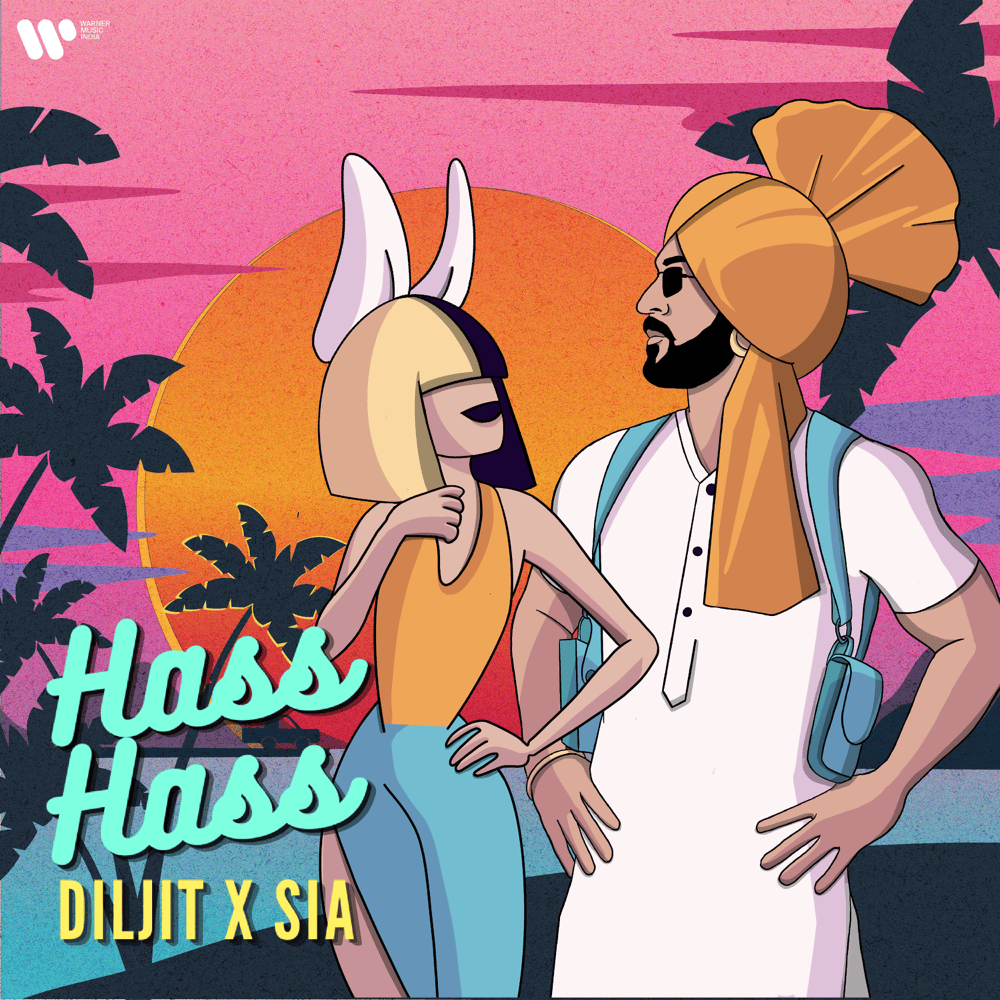 © Magneoton Music Group